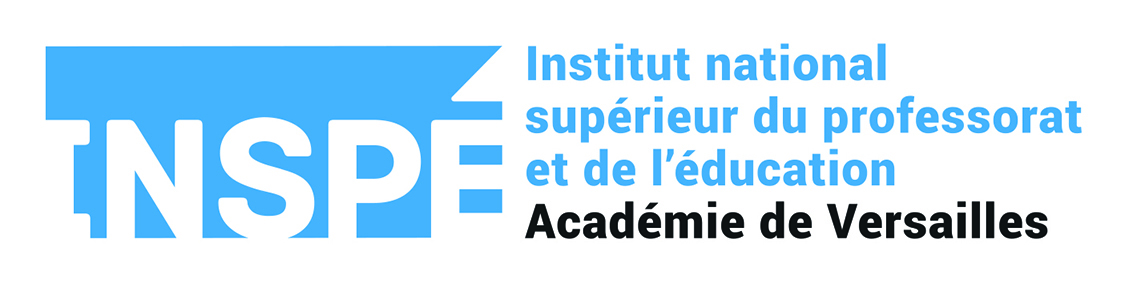 Dossier suivi par :Laurence Negrevergne Scolarité pilotage5 Rue Pasteur78100 SAINT-GERMAIN-EN-LAYElaurence.negrevergne@cyu.frDOSSIER DE CANDIDATURE : Validation des acquis professionnels (VAPP 85)Décret n° 85-906 du 23 août 1985 (VA 85)Vous sollicitez une validation des acquis professionnels et personnel (VAPP85)                    Le présent dossier permettra à la commission qui étudiera votre demande de se prononcer sur votre admission dans le master visé, et sur d’éventuelles dispenses d’unités d’enseignement.Nous vous remercions d'en compléter le plus précisément possible les rubriques, en fonction de votre parcours.Le dossier VAPP doit être enregistré avec votre candidature Documents complémentaires à joindre obligatoirement avec le dossier VAPP :Tout document permettant de préciser le contenu des études ou formations suiviesAttestations d’emploi ou bulletins de salaire Pièces permettant de justifier la fonction et le statut professionnelTout autre écrit justifiant les connaissances, aptitudes et expériences professionnelles (Rapports, études, enquêtes, mémoires, brevets, organigrammes…)Attestation de comparabilité pour les diplômes étrangersLa demande d’attestation de comparabilité pour la reconnaissance d’un diplôme étranger est une démarche individuelle à effectuer auprès du centre Enic-Naric FranceLa procédure s’effectue uniquement en ligne en plusieurs étapes, en vous connectant sur le lien suivant :https://phoenix.france-education-international.fr/inscriptionsModalités de règlement VAPP d’un montant de 80€*.*Le montant de 80€ correspond aux frais de traitement du dossier VAPP. Quel que soit le résultat prononcé, ce règlement ne peut faire l’objet d’une demande de remboursement.Par chèque libellé à l’ordre de l’Agent Comptable CY Cergy Paris UniversitéCourrier à adresser au service Formation Continue de l’INSPÉ de l’académie de Versailles, 5 rue Pasteur 78100 Saint-Germain-en-LayePar virement bancaire (RIB CY Cergy Paris Université ci-joint)Indiquez vos nom, prénom et formation au dos du chèque ou en intitulé de l’ordre de virementIndiquez ci-après, aussi précis que possible, l’intitulé de l’action de formation que vous souhaitez intégrer : Etat CivilNom de naissance : Nom d’usage : Prénom(s) : Date de naissance (jj/mm/aaaa) : Lieu de naissance : Situation de famille : Nationalité : Téléphone domicile et/ou portable : Adresse postale personnelle : Adresse électronique : 	 		Situation actuelleA - Activité professionnelleSECTEUR Fonction exercée : Nature de votre contrat de travail : Temps plein Temps partiel (Précisez pourcentage, Intérim, CDD, CDI) 	Catégorie socio-professionnelle : Ouvrier				Employé 	Profession Intermédiaire    		CadreAutre 			     B – Vous êtes actuellement sans emploi Etes-vous inscrit(e) au France Travail ?		OUI			NON	Si oui, adresse de l’agence ? Depuis quelle date ? Catégorie socio-professionnelle :Ouvrier			Profession Intermédiaire    	Autre Employé 	 		CadreVous percevez ? Aucune indemnité				Allocation retour à l’emploi (ARE)		        autre (précisez) R.S.A.				formation initiale et continue L'objectif de cette rubrique est de permettre de faire l'inventaire de vos acquis par la formation. Selon votre projet, vous serez, par la suite, amené(e) à détailler et justifier tout ou partie des informations que vous allez fournir.A – Etudes et diplômesCompléter le tableau suivant en commençant par les formations les plus récentes et par le dernier diplôme obtenu :B- Travaux personnels (rapports de stage, mémoires professionnels ...) et publications éventuellesC- Stages de formation professionnelle suivis (les plus significatifs) Indiquez les compétences et connaissances acquises pendant ces stages :votre projet Quel est votre objectif professionnel ? Ou autre objectif ?	expériences professionnelles et extra-professionnellesL’objectif de cette rubrique est de faire l’inventaire de vos expériences professionnelles et extra-professionnelles.Commencez par le dernier emploi, puis l'avant dernier, etc.Expériences professionnellesExpériences extra-professionnellesVOS QUESTIONSREFERENTIEL DE COMPETENCESDans ce document, il est demandé au candidat de décrire ses connaissances, ses savoir-faire et ses acquis mis en œuvre pour exercer les différentes missions au sein d’un même poste.                                             Cette grille est à renseigner pour l’ensemble de votre expérience professionnelle afin de compléter les données de votre curriculum vitae.L’objectif de ce document est de pouvoir recouper les compétences du candidat avec celles visées par le diplôme.Fiche mission Dans ce document, il vous est demandé de décrire de façon détaillée 1 mission (celle bien sûr la plus pertinente par rapport au diplôme demandé), en indiquant l’objectif de ces missions, son contexte, les activités et le degré de responsabilité dans chacune d’elles, les connaissances et savoir-faire indispensables, les relations hiérarchiques, les différents problèmes rencontrés etc.…L’objectif de ce document est d’avoir quelques exemples très détaillés des missions les plus significatives par rapport au diplôme demandé. Elles permettent  de décrire les connaissances, les savoir-faire et les compétences mobilises. Elles permettent aussi d’apprécier les capacités d’analyse et de synthèse du candidat.Décrivez une mission qui vous a été confiée, en indiquant : le nom de l’entreprise ou de l’organisme où s’effectue la mission,le contenu, l’ampleur et le niveau des activitésle type de matériels, de documentations utilisésl’organisation de votre travail,les résultats,les relations avec la hiérarchie, les services internes et avec l’extérieur, les consignes qui vous sont données,les connaissances mobilisées. Entreprise ou organisme, service :La mission et ses objectifs :Les principales activités assurées pour réaliser cette mission : PRECISER, POUR CES ACTIVITES, LE TYPE DE MATERIELS, LA DOCUMENTATION UTILISES AINSI QUE L’ORGANISATION DE VOTRE TRAVAIL ET LES RESULTATS.Dans la colonne « % », indiquez le pourcentage du temps que vous consacrez à l’activité en question (le total en % ne sera pas forcément égal à 100).** Niveau 1 : J’applique des consignes ou des procédures     Niveau 2 : J’améliore ou optimise des solutions ou des procédures     Niveau 3 : Je conçois des programmes ou définis des cahiers des charges     Niveau 4 : Je définis des orientations ou des stratégiesFiche mission (suite)Les relations que cette mission vous permet d’entretenir :Relations hiérarchiquesDe qui recevez-vous vos objectifs, vos instructions ? Sous quelle(s) forme(s) ? Eventuellement à qui donnez-vous des objectifs, des instructions, des consignes ? Sous quelle(s) forme(s) ?Autres relations pour l’exécution de cette missionAvec quel(s) service(s) interne(s) ? Sous quelle(s) forme(s) ? Avec quel(s) partenaire(s) externe(s) ? Sous quelle(s) forme(s) ? Vos compétencesQuels savoir-faire votre travail exige ou exigeait-il principalement de vous ?Les connaissances mobilisées dans cette mission :Niveau 1 : J'ai une connaissance théoriqueNiveau 2 : Je sais mettre en pratique cette connaissance avec assistanceNiveau 3 : Je sais mettre en pratique cette connaissance sans assistanceNiveau 4 : Je maîtrise l'usage des savoirs et  sais les faire évoluerDécrivez les principales qualités que vous avez eu à mobiliser durant cette mission (par exemple : créativité, initiative…) :AnnéesEtablissement fréquentéFormationsuivieDiplôme préparé et Niveau RéussiteEchecNature et contenu des stagesDuréeOrganismeDates de suiviDates / DuréePosteNom et adresse de l’entrepriseSecteur d’activité et effectif de l’entrepriseDates / DuréeMissions principalesNom et adresse de l’organisationSecteur d’activité et effectif de l’organisationVotre métier, vos différentes fonctions (préciser les dates)Compétences requises pour y accéder :formation, expérienceEncadrement de personnes:Missions principales Activités principales au sein de cette missionConnaissances acquisesSavoir-faire acquisAccessible à partir de formations niveau :  Nombre de personnes : Niveau du personnel encadré :-----------Descriptif des activités%Niveau de responsabilité **Niveau de responsabilité **Niveau de responsabilité **Niveau de responsabilité **1ConnaissancesNiveau atteintNiveau atteintNiveau atteintNiveau atteint1234123412341234